Ref: TH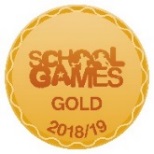 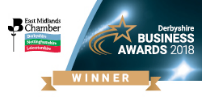 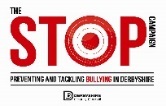 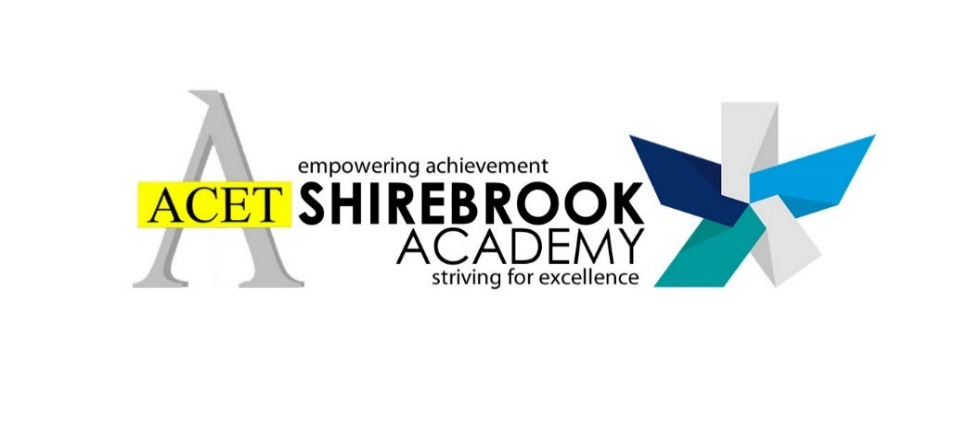 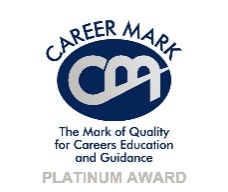 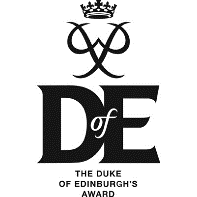 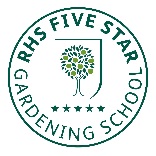 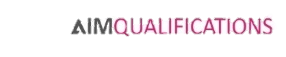 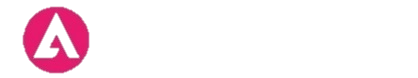 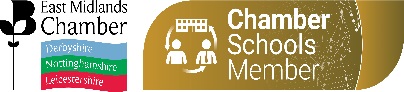 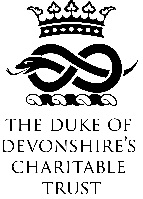 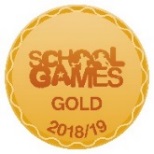 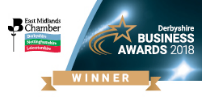 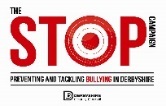 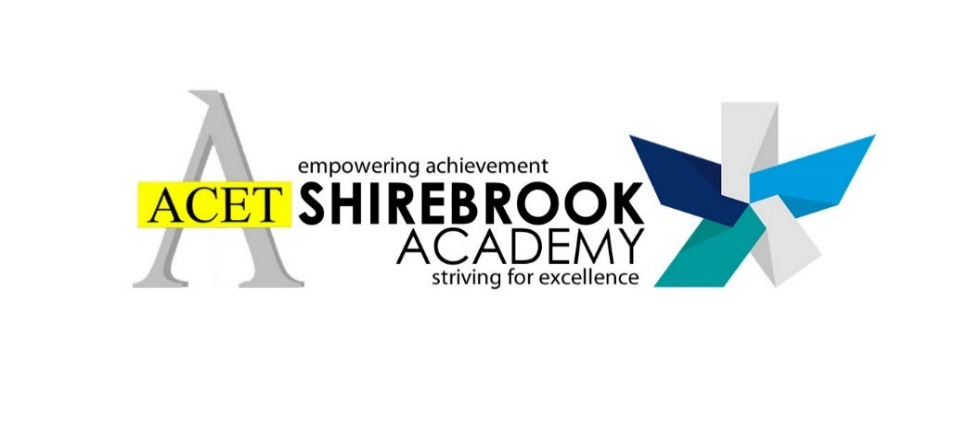 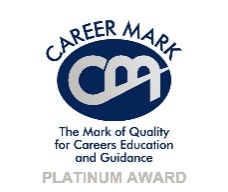 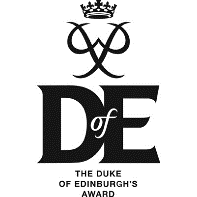 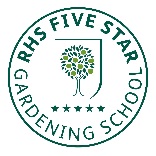 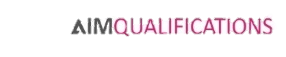 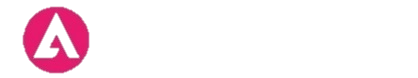 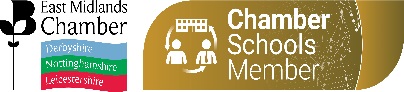 January 2021Dear Parent/CarerWe would like to support a university student from Shirebrook who is studying Psychology at Nottingham Trent University. For her final year project, she is conducting some research about GCSE students and motivation based on three subtopics (perceived stress, rewards, and fear appeals).I am writing to you to ask for permission for your daughter/son to participate in this research by completing a short online questionnaire (link to be emailed to students at the end of January). Within the questionnaire there is a part that asks for a unique identifier which is simply where your daughter/son is to provide something along the lines of their initials and the year they were born, for example BT00. The right for your child to drop out at any point is stated at the start of the questionnaire. The deadline to withdraw from the research is the 1st March. If you do not want your child to patriciate in my research, then please get in contact with Tracy Horton at THorton@shirebrookacademy.orgIf you have any further questions about the research please email bethany.thomas2018@my.ntu.ac.uk .Thank you for your time.Yours sincerely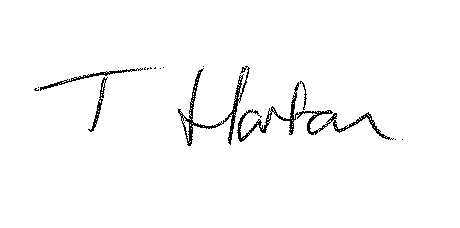 Tracy Horton